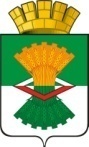 АДМИНИСТРАЦИЯМАХНЁВСКОГО МУНИЦИПАЛЬНОГО ОБРАЗОВАНИЯПОСТАНОВЛЕНИЕ    25 декабря 2023 года                                              № 1053    п.г.т. МахнёвоО проведении конкурса на замещение вакантной должности
муниципальной службы главы Махнёвской поселковой администрацииВ соответствии с Положением о порядке проведения конкурса на замещение должности муниципальной службы в Махнёвском муниципальном образовании, утвержденным решением Думы Махнёвского муниципального образования от 07 апреля 2015 года № 551                              (с изменениями от 27.04.2016 № 107, от 13.09.2016 № 155, от 18.11.2020 № 21, от 05.07.2022           № 161, от 31.10.2022 № 190) в связи с наличием вакантной должности главы Махнёвской поселковой администрации, руководствуясь Уставом Махнёвского муниципального образования, постановляю:Объявить конкурс на замещение вакантной должности муниципальной службы главы Махнёвской поселковой администрации Администрации Махнёвского муниципального образования:Образовать конкурсную комиссию для проведения конкурса на замещение вакантной должности муниципальной службы главы Махнёвской поселковой администрации Администрации Махнёвского муниципального образования (Приложение № 1).Назначить проведение конкурса на замещение вакантной должности муниципальной службы главы Махнёвской поселковой администрации Администрации Махнёвского муниципального образования на 26 февраля 2024 года в 13-00 часов по местному времени.Опубликовать настоящее постановление и объявление о приеме документов для участия в конкурсе на замещение вакантной должности муниципальной службы главы Махнёвской поселковой администрации Администрации Махнёвского муниципального образования в газете «Алапаевская искра» не позднее 29 декабря 2023 года.Разместить настоящее постановление и объявление о приеме документов для участия в конкурсе на замещение вакантной должности муниципальной службы главы Махнёвской поселковой администрации Администрации Махнёвского муниципального образования на официальном сайте Махнёвского муниципального образования в сети Интернет                          не позднее 29 декабря 2023 года.Контроль за выполнением настоящего постановления оставляю за собой.Глава Махнёвского муниципального образования                                   	А.С. КорелинПриложение № 1к постановлению Администрации Махнёвского муниципального образования от 25.12.2023 г. № 1053Конкурсная комиссия
для проведения конкурса на замещение вакантной должности муниципальной службы главы Махнёвской поселковой администрации Администрации Махнёвского муниципального образованияКорелин А.С.Глава Махнёвского муниципального образования, председатель конкурсной комиссииБалакина Ю.В.главный специалист отдела правового обеспечения, муниципальной службы и кадров, секретарь конкурсной комиссииЧлены конкурсной комиссии:Кокшарова Г.А.заместитель Главы муниципального образования Егорова Н.В.начальник отдела правового обеспечения, муниципальной службы и кадров Козуб С.А.и.о. начальника Финансового отдела 